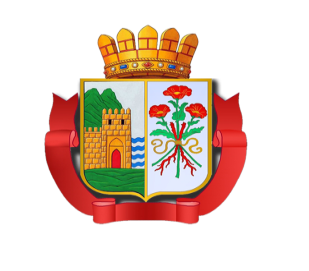 Республика Дагестан«ДЕРБЕНТСКОЕ ГОРОДСКОЕ УПРАВЛЕНИЕ ОБРАЗОВАНИЯ»Муниципальное бюджетное дошкольное образовательное учреждение «Центр развития –детский сад № 11 «Петушок». Дербент ул.Ленина , 89 ;    e-mail: detsadpetushok11@mail.ru___________________________________________________________________________________________________________________________________________________                                                                                                                              «02» 09. 2019 г.АКТпроверки выполнения соглашения по охране трудаМы, председатель профсоюзного комитета Салимова М.А. и заведующая  МДОУ ЦРР детский сад  №11 «Петушок» Савзиханова С.М.  проверили выполнение соглашения по охране труда за 1полугодие 2019 года по МДОУ ЦРР детский сад  №11 «Петушок» г. Дербент.    4.       Проведения обучения по охране труда          выполнено                                                                                удовлетворительно                         нет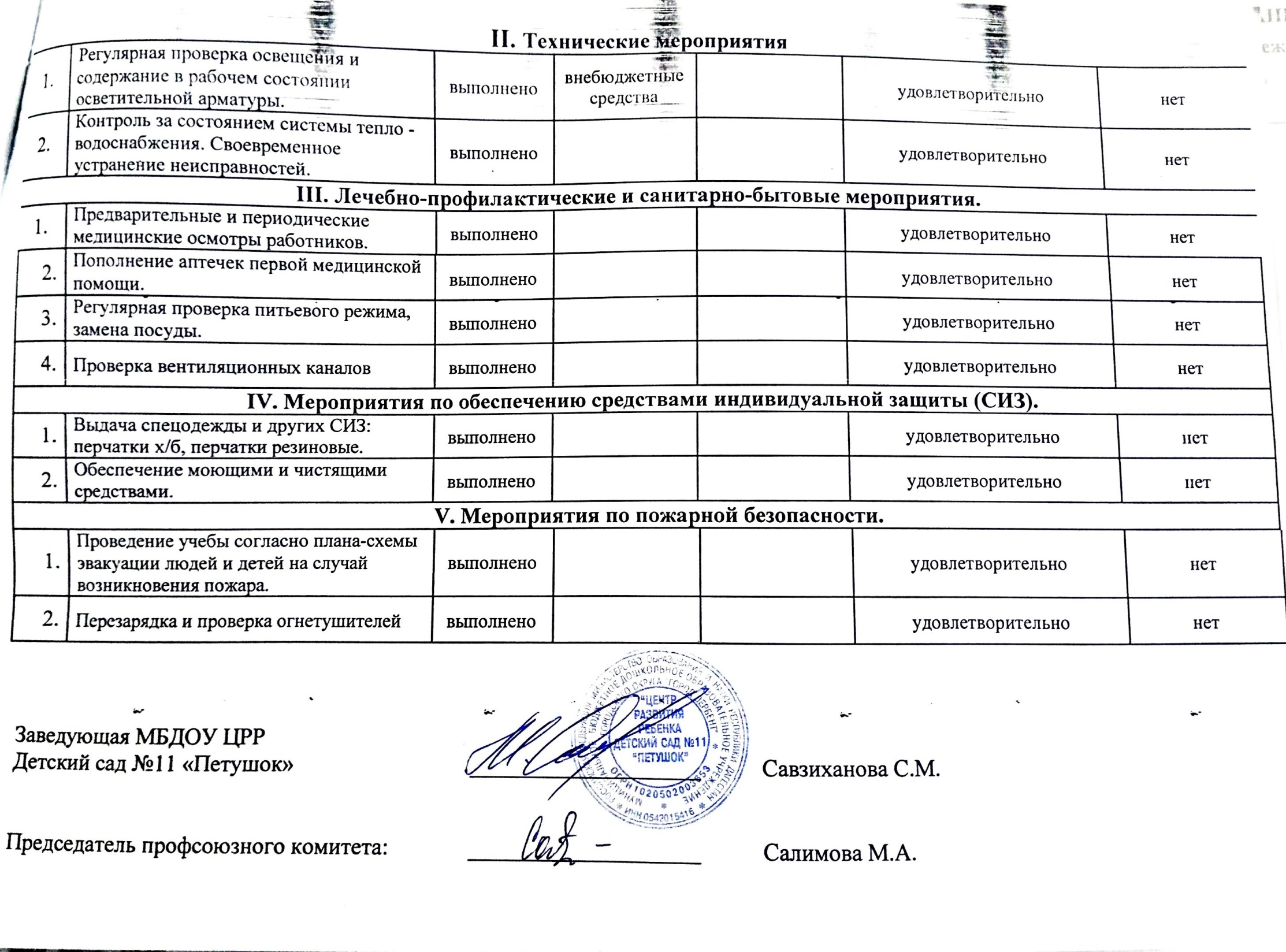 КакаяАссигнованоОценка качестваПричины№Наименование мероприятий,КакаяАссигнованоФактическивыполненной работы иПричины№Наименование мероприятий,работапоФактическивыполненной работы иневыполненияп/ппредусмотренных соглашениемработапоизрасходованоэффективность проведенныхневыполненияп/ппредусмотренных соглашениемвыполненасоглашениюизрасходованоэффективность проведенныхмероприятийвыполненасоглашениюмероприятиймероприятиймероприятий1234567I. Организационные мероприятияI. Организационные мероприятияI. Организационные мероприятия1.Обучение и проверка знаний по охраневыполненоудовлетворительнонет1.труда. Проведение инструктажей.выполненоудовлетворительнонеттруда. Проведение инструктажей.2.Проведение общего технического2.осмотра здания и других сооружений навыполненоудовлетворительнонетсоответствие безопасности эксплуатации.3.Проведение обучения по пожарнойвыполнено                           удовлетворительнонет3.безопасностивыполнено                           удовлетворительнонетбезопасности